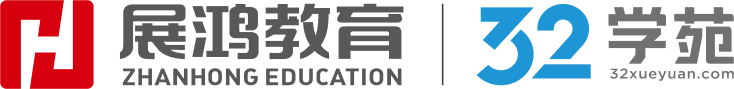 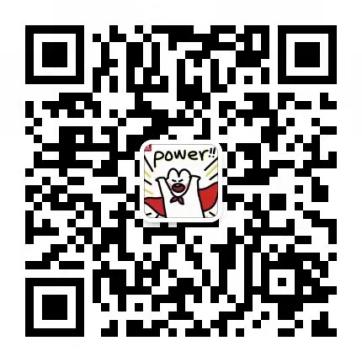 扫描添加陈老师微信领取往期题本1、(单选题) 秋葵原产于印度，却在中国	已久，东汉的《说文解字》称其为“黄葵”，《本草纲目》也有详细记载，称其为“侧金盏花”。秋葵曾是我较为	的蔬菜，在童年记忆里，家中餐桌上并未出现过它。近些年秋葵却		走红，长居网红零食的热门榜单，也逐渐成为寻常百姓的秋日家常菜。依次填入划横线部分最恰当的一项是（ ）。A : 侨居反感意外B : 流浪向往瞬间C : 落户不屑莫名D : 扎根陌生迅速2、(单选题)     有关部门制定银龄讲学计划，在全国招募万名优秀退休教师，下乡支援农村学校。相信白发苍苍的师者，会无私地奉献燃烧；但是要	乡村师生双双流失的困境，不能仅凭一时兴起的“输血”和情怀。唯有教育资源真正向农村	，真正提高乡村教师的待遇和吸引力，乡村振兴才会有	的新鲜血液。依次填入划横线部分最恰当的一项是（ ）。A : 改善汇聚生生不息B : 突破集中生机勃勃C : 扭转倾斜源源不断D : 摆脱开放薪火相传3、(单选题) 过去，我国生产能力滞后，因而把工作重点放在扩大投资、提高生产能力上。现在，产能总体过剩，仍		靠扩大规模投资抬高速度，作用有限且边际效用递减。虽然短期内投资可以成为拉动经济增长的重要动力，但最终消费才是经济增长的	动力。在扩大有效投资、发挥投资关键作用的同时，必须更加有效地发挥消费对增长的 	作用。依次填入划横线部分最恰当的一项是（ ）。A : 一味持久基础B : 片面根本决定C : 盲目核心一般D : 单纯长期实质4、(单选题) 当今世界，处于百年未有之大变局。世界多极化、经济全球化	，人类的命运紧密相连，各国利益深度融合。但同时，各种挑战也日益严峻。变局之中，要合作还是要对立，要开放还是要封闭，要互利共赢还是要	，人类发展处在何去何从的十字路口。依次填入划横线部分最恰当的一项是（ ）。A : 有目共睹各行其是B : 高歌猛进独善其身C : 方兴未艾两败俱伤D : 势不可当以邻为壑5、(单选题)五四运动表现出来的爱国主义精神，与以往的爱国主义相比较，具有历史进步性和鲜明时代性。这种爱国主义不是盲目排外，而是为了维护国家独立和民族尊严；不是	，而是与民主和科学精神紧密联系，追求发展进步；不是 	，而是付诸行动，以“直接行动”投入反帝运动。依次填入划横线部分最恰当的一项是（ ）。A : 拾人牙慧 夸夸其谈B : 固步自封 纸上谈兵C : 刻舟求剑 作壁上观D : 邯郸学步 闭门造车6、(单选题) 商品或服务没有质量的保障，就像生命失去了健康一样，一切都	。人们进行网络消费时，能够一眼看到价格，却很难发现是否存在质量问题。这种情况下，质量因素便更加关键。如果商家在营销环节耍小聪明，以低价为噱头，轻视质量，就如同	，等到“东窗事发”，注定会收到消费者的差评。依次填入划横线部分最恰当的一项是（ ）。A : 无从谈起掩耳盗铃B : 无济于事饮鸩止渴C : 徒劳无功作茧自缚D : 黯然失色买椟还珠7、(单选题) 从陆地到天空，从恐龙到鸟类，生物的生态习性发生了巨大改变，身体结构也有了天壤之别。若非有一系列介于两者之间的过渡物种让人	，即便熟读《物种起源》，笃信达尔文的演化理论，也仍然会对“恐龙是鸟类的祖先”的说法	。依次填入划横线部分最恰当的一项是（ ）。A : 无可辩驳充耳不闻B : 心服口服置之不理C : 不置可否不以为然D : 眼见为实将信将疑8、(单选题)渔业资源恢复是一个复杂而缓慢的过程，需要	的努力，如坚决减少捕捞力量、科学发展增殖渔业和加强栖息地保护与修复等。	生态系统水平的适应性对策，强化资源管理与养护，依然是下一步渔业资源恢复的重点工作。依次填入划横线部分最恰当的一项是（ ）。A : 锲而不舍 探索B : 坚韧不拔 制定C : 坚持不懈 借鉴D : 有条不紊 研究9、(单选题)地球并非太阳系唯一有水的星球，木卫二所拥有的水资源就比地球还多，堪称一颗	的“水球”。不过，与其邻居木卫三相比，木卫二就	了。通过研究木卫三上极光的微小偏移，科学家推断木卫三拥有巨大的地下海洋， 液态水的含量可能是地球的30倍。依次填入划横线部分最恰当的一项是（ ）。A : 不折不扣 相形见绌B : 彻头彻尾 微不足道C : 货真价实 差强人意D : 实至名归 自愧弗如10、(单选题)现在很多人对快速发展的食品科技比较陌生，对食品从农田到餐桌的全过程知之甚少，因此对错误信息的辨识能力、对谣言的抵御能力十分有限。那些 	的谣言不仅影响消费信心，也给行业、产业带来直接的危害。强化食品安全科普传播	，也迫在眉睫，这已经成为全行业和全社会的共识。依次填入划横线部分最恰当的一项是（ ）。A : 虚张声势 至关重要B : 铺天盖地 首当其冲C : 口耳相传 任重道远D : 耸人听闻 势在必行11、(单选题) 科学家网上科普，“高大上”的国家科研机构与轻松娱乐的网络文化场域相遇，不仅没有出现文化上的巨大冲突、碰撞，反倒形成了一 种	、寓教于乐的可爱画风，受到很多年轻人的喜爱。这种意外， 看似有很大的	，实则是一种科普方式的积极探索创新，预示了打通两个文化场域的可能性。依次填入划横线部分最恰当的一项是（ ）。A : 别出心裁随意性B : 相映成趣特殊性C : 亦庄亦谐偶然性D : 妙趣横生随机性12、(单选题) 短视频诞生之初就	了用户、内容制作方和营销方的界限，打通了自上而下和自下而上的传播渠道，鼓励用户对已有内容进行 再创作。因此，短视频拥有比传统影视作品更快、更多样的传播方式，“内容即营销”的理念也在短视频上体现得		。依次填入划横线部分最恰当的一项是（ ）。A : 打破一目了然B : 消除准确无误C : 弱化一清二楚D : 模糊淋漓尽致13、(单选题)军事伪装可追溯到上古时代，比如《荷马史诗》中提及的“特洛伊木马”就是军事伪装的早期实例，即将人员和装备伪装成无害的事物，使得军事行动 	。巧妙运用军事伪装技术，	自身真实的作战意图，往往能取得令人称奇的胜利。依次填入划横线部分最恰当的一项是（	）。A : 扑朔迷离 转移B : 悄无声息 掩饰C : 防不胜防 严守D : 出其不意 隐藏14、(单选题)“万物各得其和以生，各得其养以成”。这方面有很多鲜活生动的事例。始建于战国时期的都江堰，距今已有2000多年历史，就是根据岷江的洪涝规律和成都 平原悬江的地势特点，	建设的大型生态水利工程，不仅造福当时，而 且	。依次填入划横线部分最恰当的一项是（	）。A : 物尽其用 历久弥新B : 因地制宜 经久不衰C : 顺势而为 利在千秋D : 因势利导 泽被后世15、(单选题) 传统饱和打击战术的核心，是从不同方向、不同层次向同一目标发射超岀其防御上限的导弹，以数量优势形成绝对力量优势，压迫及 摧毁其防御体系，对敌重要目标进行毁灭性打击。该战术需要庞大的火力 投射平台和充足的武器弹药作支撑，这让世界上大多数国家	。 填入划横线部分最恰当的一项是（ ）。A : 无可奈何B : 望而却步C : 束手无策D : 裹足不前16、(单选题) 中国正处于经济结构转型升级和世界新一轮技术革命的交汇时期，创新驱动高质量发展渐成共识。没有管理创新、市场创新的商业创 新模式	。有真实需求场景的教育、医疗健康、信息消费、消费升级等模式创新领域，将会迸发出新的投资机会。填入划横线部分最恰当的一项是（ ）。A : 举步维艰B : 日薄西山C : 岌岌可危D : 难以为继17、(单选题) 流行病学的一系列证据表明，来自道路的交通噪音会导致心脏病发作。长期暴露在交通噪音中，人体血液的生化性质（血清蛋白、血 糖和各种电解质含量等)会发生改变。在这一方面，连汽车尾气的杀伤力都 	。填入划横线部分最恰当的一项是（ ）。A : 退避三舍B : 自惭形秽C : 甘拜下风D : 望洋兴叹材料：（二）根据以下资枓，回答71～75题。为什么欧美人和亚洲人拥有不同的思维方式？为什么前者倾向于个人主义，并且惯于以分析的方式推理，而后者绝大多数呈现出一种集体主义，并且习惯从整体角度思维？这是个宏大的问题，人们曾从宗教信仰、生活方式，甚至基因中寻找答案。 今天，托马斯·塔尔海姆，美国维吉尼亚大学的一名社会心理学博士生，提出了一个全新的解释。这些彼此差别的文化，部分来源于滋养它们的谷物：从新石器时代起，小麦在欧洲的主导地位和水稻种植在东亚和东南亚的盛行，可能持续地影响了人们的心理，并且在两种情况中产生了完全不同的认知过程。以水稻种植为例，它要求农民之间通力合作。巴黎高等农艺科学学院农业系 的奥利维耶解释说：“水从上游的田地流向下游的田地，因此农民之间首先要就水流的管理达成一致，以避免这家排水涝了那家的地。”随着时间的流逝，合作的需要就会促进该地区集体主义价值的增长。“当人 们需要别人帮他获得‘每日的面包’时，就必须更多地关注别人，并且学着妥协。 ”美国密歇根大学文化心理学研究者理查德·尼斯贝特总结说。相反，小麦文化从2000多年前起就引入了畜力辅助耕种，并不太需要耕作 者彼此间这样的合作。于是这种农业方式允许更为个人主义的价值萌芽，并且随着时间流逝，超越个人的农业行为，发展成为文化准则，传递给一代又一代人。这些相对立的价值接下来导引出欧美人与亚洲人之间的第二项区别，这一次涉及到思维方式。欧美人这边，个人主义助长了分析的思考方式：将属性归于物体，以便将它 们从背景中整理出来，分门别类。而东亚这边，集体主义推进了更为整体的思 考方式的发展，也就是说，“围绕关系而非类别、围绕系统而非物体组织起来的一种思考方式，表现出对背景的更多关注”，理查德·尼斯贝特描述道。一个社会的个人主义文化，和身处其中的个体的思维方式，二者之间有何联 系？“如果有人意识到自己属于一个更大的背景，他是这个背景中相互依赖的元                                                                                                                                          素之一，那么他就很有可能以同样的方式观察周遭的物体和事件。”黑兹尔和北山忍于1991年在《心理学研究》上解释道。与之相对，个人主义倾向于发展出 另一种思维方式，将物体独立于环境，强调其专有属性。这个理论再次将文化与自然之间的深刻关系摆在我们面前。因为正是自然决定了粮食作物，乃至我们的思想。一如稻米和小麦，人类心灵也是大地的果实。:18、(单选题) 为本文取一个标题，下列选项最恰当的是（ ）。A : 农业：人类心理的一把钥匙B : 欧美人与亚洲人思维差异溯源C : 文化与自然D : 谷物类型：祖先的思维新动力材料：（二）根据以下资枓，回答71～75题。为什么欧美人和亚洲人拥有不同的思维方式？为什么前者倾向于个人主义，并且惯于以分析的方式推理，而后者绝大多数呈现出一种集体主义，并且习惯从整体角度思维？这是个宏大的问题，人们曾从宗教信仰、生活方式，甚至基因中寻找答案。 今天，托马斯·塔尔海姆，美国维吉尼亚大学的一名社会心理学博士生，提出了一个全新的解释。这些彼此差别的文化，部分来源于滋养它们的谷物：从新石器时代起，小麦在欧洲的主导地位和水稻种植在东亚和东南亚的盛行，可能持续地影响了人们的心理，并且在两种情况中产生了完全不同的认知过程。以水稻种植为例，它要求农民之间通力合作。巴黎高等农艺科学学院农业系 的奥利维耶解释说：“水从上游的田地流向下游的田地，因此农民之间首先要就水流的管理达成一致，以避免这家排水涝了那家的地。”随着时间的流逝，合作的需要就会促进该地区集体主义价值的增长。“当人 们需要别人帮他获得‘每日的面包’时，就必须更多地关注别人，并且学着妥协。 ”美国密歇根大学文化心理学研究者理查德·尼斯贝特总结说。相反，小麦文化从2000多年前起就引入了畜力辅助耕种，并不太需要耕作 者彼此间这样的合作。于是这种农业方式允许更为个人主义的价值萌芽，并且随着时间流逝，超越个人的农业行为，发展成为文化准则，传递给一代又一代人。这些相对立的价值接下来导引出欧美人与亚洲人之间的第二项区别，这一次涉及到思维方式。欧美人这边，个人主义助长了分析的思考方式：将属性归于物体，以便将它 们从背景中整理出来，分门别类。而东亚这边，集体主义推进了更为整体的思 考方式的发展，也就是说，“围绕关系而非类别、围绕系统而非物体组织起来的一种思考方式，表现出对背景的更多关注”，理查德·尼斯贝特描述道。一个社会的个人主义文化，和身处其中的个体的思维方式，二者之间有何联 系？“如果有人意识到自己属于一个更大的背景，他是这个背景中相互依赖的元                                                                                                                                          素之一，那么他就很有可能以同样的方式观察周遭的物体和事件。”黑兹尔和北山忍于1991年在《心理学研究》上解释道。与之相对，个人主义倾向于发展出 另一种思维方式，将物体独立于环境，强调其专有属性。这个理论再次将文化与自然之间的深刻关系摆在我们面前。因为正是自然决定了粮食作物，乃至我们的思想。一如稻米和小麦，人类心灵也是大地的果实。:19、(单选题) 最后一段写道“一如稻米和小麦，人类心灵也是大地的果实”，下列理解错误的是（ ）。A : 这句话使用了比喻的修辞手法，把稻米和小麦比作人类心灵B : 这句话将人类心灵与粮食做类比，揭示人类心灵的某些东西C : 这句话将人类文化心理与自然相联系，深化文章主题D : 这句话的意思是人类的心智会受到自然环境的深刻影响材料：（二）根据以下资枓，回答71～75题。为什么欧美人和亚洲人拥有不同的思维方式？为什么前者倾向于个人主义，并且惯于以分析的方式推理，而后者绝大多数呈现出一种集体主义，并且习惯从整体角度思维？这是个宏大的问题，人们曾从宗教信仰、生活方式，甚至基因中寻找答案。 今天，托马斯·塔尔海姆，美国维吉尼亚大学的一名社会心理学博士生，提出了一个全新的解释。这些彼此差别的文化，部分来源于滋养它们的谷物：从新石器时代起，小麦在欧洲的主导地位和水稻种植在东亚和东南亚的盛行，可能持续地影响了人们的心理，并且在两种情况中产生了完全不同的认知过程。以水稻种植为例，它要求农民之间通力合作。巴黎高等农艺科学学院农业系 的奥利维耶解释说：“水从上游的田地流向下游的田地，因此农民之间首先要就水流的管理达成一致，以避免这家排水涝了那家的地。”随着时间的流逝，合作的需要就会促进该地区集体主义价值的增长。“当人 们需要别人帮他获得‘每日的面包’时，就必须更多地关注别人，并且学着妥协。 ”美国密歇根大学文化心理学研究者理查德·尼斯贝特总结说。相反，小麦文化从2000多年前起就引入了畜力辅助耕种，并不太需要耕作 者彼此间这样的合作。于是这种农业方式允许更为个人主义的价值萌芽，并且随着时间流逝，超越个人的农业行为，发展成为文化准则，传递给一代又一代人。这些相对立的价值接下来导引出欧美人与亚洲人之间的第二项区别，这一次涉及到思维方式。欧美人这边，个人主义助长了分析的思考方式：将属性归于物体，以便将它 们从背景中整理出来，分门别类。而东亚这边，集体主义推进了更为整体的思 考方式的发展，也就是说，“围绕关系而非类别、围绕系统而非物体组织起来的一种思考方式，表现出对背景的更多关注”，理查德·尼斯贝特描述道。一个社会的个人主义文化，和身处其中的个体的思维方式，二者之间有何联 系？“如果有人意识到自己属于一个更大的背景，他是这个背景中相互依赖的元                                                                                                                                          素之一，那么他就很有可能以同样的方式观察周遭的物体和事件。”黑兹尔和北山忍于1991年在《心理学研究》上解释道。与之相对，个人主义倾向于发展出 另一种思维方式，将物体独立于环境，强调其专有属性。这个理论再次将文化与自然之间的深刻关系摆在我们面前。因为正是自然决定了粮食作物，乃至我们的思想。一如稻米和小麦，人类心灵也是大地的果实。:20、(单选题)   文中划线处引用了《心理研究》中的观点，其用意是（）。A : 为文章补充事实依据B : 为文章补充理论依据C : 为观点提供新的视角D : 为理论补充背景知识1、(单选题)正确答案是： D解析：直接看第二空，由后文“在童年记忆里，家中餐桌上并未出现过它”可知，“我”对秋葵不熟悉，“陌生”最贴切。验证其他两空，“扎根”符合语意，讲 秋葵虽原产于印度，却在中国扎根已久；“迅速”与后文“长居网红零食的热门榜单”相呼应。故本题选D。2、(单选题)正确答案是： C解析：先看第二空，教育资源不可能向农村“集中”或“汇聚”，排除A、B项。再看第三空，“薪火相传”比喻学问和技艺代代相传，显然无法修饰“新鲜血液”，排除D项。验证第一空，“扭转”泛指向相反的方向转化，符合语意。 故本题选C。3、(单选题)正确答案是： A解析：先看第一空，“片面”指单方面，可以表述为“片面追求”，无法表述为“片面靠扩大规模投资抬高速度”，排除B项。再看第二空，根据前文“虽然短期内投资可以成为拉动经济增长的重要动力”可 知，此处强调消费对经济增长的持久性，“核心”不符合语意，排除C项。再看第 三空，“实质”强调事物所固有的性质和特点，此处讲消费对经济增长拉动作用，即注重发挥作用，而非探索消费对增长内在的特点，排除D项。故本题选A。4、(单选题)正确答案是： D解析：先看第一空，“高歌猛进”形容在前进的道路上，充满乐观精神，无法修饰“世界多极化、经济全球化”，排除B项。再看第二空，“两败俱伤”指斗争双方都受到损伤，谁也没得到好处，语义较 重，排除C项；“各行其是”比喻各搞一套，“以邻为壑”比喻只图自己一方的利益，把困难或祸害转嫁给别人，由前文“互利共赢”可知此处强调利益问题，“以邻为壑”更恰当，排除A项。故本题选D。5、(单选题)正确答案是： B解析：先看第二空，根据后文“而是付诸行动，以‘直接行动’投入反帝运动”可知，五四运动的爱国主义并不是仅停留于理论层面，更强调行动力，“作壁上观”比喻站在一旁看着，不动手帮助，“闭门造车”比喻脱离实际，只凭主观办事，二者均不符合语意，排除C、D项。再看第一空，“拾人牙慧”比喻拾取别人的一言半语当作自己的话，“固步自封”比喻守着老一套，不求进步，由后文“而是与民主和科学精神紧密联系，追求发展进步”可知，这里强调不是不求进步，“固步自封”更贴切，排除A项。 故本题选B。6、(单选题)正确答案是： A解析：先看第一空，此处讲商品或服务如果没有质量的保障，其他都谈不上，“黯然失色”比喻相比之下很有差距，远远不如，明显不符合语意，排除D项。再看第二空，由前文“在营销环节耍小聪明，以低价为噱头”可知商家弄虚作 假、自欺欺人，“饮鸩止渴”比喻用错误的办法来解决眼前的困难而不顾严重后果，文段未体现用错办法，排除B项；“作茧自缚”比喻自己给自己找麻烦，与文意不符，排除C项。故本题选A。7、(单选题)正确答案是： D解析：先看第一空，文段讲如果没有过渡物种的存在让人们信服，人们对“恐龙是鸟类的祖先”仍然是持怀疑态度的，可知“心服口服”与“眼见为实”更符合语意，排除 A、C项。再看第二空，“置之不理”指放在一边，不理不睬，此处讲人们对这个说法的怀疑，“置之不理”明显不符合语意，排除B项。故本题选D。8、(单选题)正确答案是： A解析：先看第一空，由前文“渔业资源恢复是一个复杂而缓慢的过程”可知此处强调坚持，“坚韧不拔”侧重意志坚定，“有条不紊”强调条理性，二者均不符合语意， 排除B、D项。再看第二空，根据后文“依然是下一步渔业资源恢复的重点工作”可知“探索”作为下一步的工作更符合语意，排除C项。故本题选A。9、(单选题)正确答案是： A解析：先看第一空，此处讲木卫二所拥有的水资源比地球还多，才是所谓的“水球”，“彻头彻尾”常用于负面语境下，“货真价实”强调事物的真实性，二者均不符合语意，排除B、C项。再看第二空，“相形见绌”指和同类的事物相比较，显出不足，“自愧弗如”指自感不如别人而内心惭愧，此处讲木卫二的水资源与木卫三相比较少，但未体现其“惭愧”的意思，排除D项。故本题选A。10、(单选题)正确答案是： D解析：先看第一空，此处讲谣言影响消费信心，也给行业、产业带来直接的危害，“铺天盖地”与“口耳相传”偏中性色彩，不符合文段的感情色彩，排除B、C项。再看第二空，由后文“这已经成为全行业和全社会的共识”可知，强化食品安全 科普传播不仅很重要，而且必须采取行动，“势在必行”更符合语意，排除A项。故本题选D。11、(单选题)正确答案是： C解析：先看第一空，“别出心裁”指想出的办法与众不同，此处修饰的是“可爱画风”， 与想法的新奇与否无关，排除A项；“妙趣横生”指洋溢着美妙的意趣，多形容语言、文章或美术作品，无法形容科学家网上科普这一现象，排除D项。再看第二空，由前文“这种意外”可知，“偶然性”与之搭配更恰当，排除B项。故本题选C。12、(单选题)正确答案是： D解析：先看第一空，宾语是“界限”，“弱化”无法与之搭配，先排除C项；“消除”指除 去、使不存在，短视频诞生之初就消除了用户、内容制作方和营销方的界限显然是不可能的，排除B项。再看第二空，此处讲对内容进行再创作的短视频比传统影视作品传播得更快、更多样化，充分体现“内容即营销”的理念，“一目了然”形容事物、事情原委很清晰，一看就知道是怎么回事，“淋漓尽致”形容文章或说话表达得非常充分、透彻，或非常痛快，后者更符合语意，排除A项。故本题选D。13、(单选题)正确答案是： D解析：先看第二空，宾语是“作战意图”，“转移”与“严守”均无法与之搭配，排除A、C 项。再看第一空，“悄无声息”指非常寂静，“出其不意”指趁对方没有意料到就采取行动，根据后文“往往能取得令人称奇的胜利”，可知“出其不意”更符合伪装战术的特点。故本题选D。14、(单选题)正确答案是： D解析：先看第二空，“不仅……而且……”表示递进关系，前文讲大型生态水利工程造福当时，更进一步，应该是造福后世，“利在千秋”与“泽被后世”更符合语意， 排除A、B项。再看第一空，“顺势而为”指做事要顺应潮流，不要逆势而行；“因势利导”指顺着事情发展的趋势，加以引导，此处讲都江堰是根据岷江的洪涝规律和成都平原悬江的地势特点建设的，显然，“因势利导”更恰当，排除C项。故本题选D。15、(单选题)正确答案是： B解析：辨析四个成语的意思：“无可奈何”指感到没有办法，只有这样了；“望而却步”形容事物可怕或讨厌，使人一看就往后退缩；“束手无策”指遇到问题就像手被捆住一样，一点办法也没有；“裹足不前”指停步不前，好像脚被缠住了一样。文段讲传统饱和打击战术需要庞大的火力投射平台和充足的武器弹药作支撑，这对很多国家来说是无法实现的，“望而却步”最恰当。“无可奈何”与“束手无策”均强调无能为力，说法过于绝对；“裹足不前”强调停步不前，文段无法体现这些国家面对传统饱和打击战术时就停止脚步。故本题选B。16、(单选题)正确答案是： D解析：辨析四个成语的意思：“举步维艰”比喻办事情每向前进行一步都十分不容易；“日薄西山”比喻人已经衰老或事物衰败腐朽，临近死亡；“岌岌可危”形容 非常危险，快要倾覆或灭亡；“难以为继”指难于继续下去。根据后文“有真实需求场景的教育……将会迸发出新的投资机会”可知，没有管理创新、市场创新的 商业创新模式没有投资机会，即很难有新的发展，“难以为继”最符合语意。“举步维艰”无法与“商业创新模式”搭配，排除A项； “日薄西山”和“岌岌可危”均语义过重，排除B、C项。故本题选D。17、(单选题)正确答案是： C解析：辨析四个成语的意思：“退避三舍”比喻退让和回避，避免冲突；“自惭形秽”指 因为自己不如别人而感到惭愧；“甘拜下风”表示真心佩服，自认不如；“望洋兴叹”比喻做事时因力不胜任或没有条件而感到无可奈何。文段讲交通噪音对人体的影响很大，这种影响比汽车尾气更严重。换句话说， 汽车尾气无法与之相比，“甘拜下风”最符合语意。文段并未提及汽车尾气与交通噪音之间有冲突，“退避三舍”不符合语意，排除A 项；文段也未体现汽车尾气因自身杀伤力不如交通噪音而感到羞愧或无可奈何，“自惭形秽”和“望洋兴叹”均不符合语意，排除B、D项。故本题选C。18、(单选题)正确答案是： A解析：文章开篇提出“为什么欧美人和亚洲人拥有不同的思维方式”这一问题，后文介绍不同地域之间的思维方式差异部分是源于不同的农业种植方式，文章末段再次强调自然能决定我们的思想。可见，文章主要介绍不同农业种植方式对人们思维方式的重要影响，A项作为文章标题最恰当。B、C、D三项均未涉及“农业”这一论述话题。故本题选A。19、(单选题)正确答案是： A解析：A项错误、B项正确，由“一如”可知，文章是将“人类心灵”类比为“稻米和小 麦”，而非比喻。C项正确，由“人类心灵也是大地的果实”可知，这句话将人类心灵与大自然相联系，深化了文章主题。D项正确，稻米和小麦是大地的果实，说明其受到大自然的影响，而人类心灵也是大地的果实，说明也会受到大自然环境的影响。故本题选A。20、(单选题)正确答案是： B解析：文章讲一个社会的个人主义文化与个体的思维方式有联系，而《心理研究》中的观点正是集体主义的思维方式，因此，引用了书中的观点是为文章补充理论依据，B项正确。A项《心理研究》阐述的是理论内容，并非“事实依据”； C项“新的视角”文段无从体现；D项文段中《心理研究》的观点并非是背景知识。故本题选B。1、(单选题) 根据我国刑法规定，已经着手实行犯罪，由于犯罪分子意志以外的原因而未得逞的，是犯罪未遂。这里“未得逞”是指（	）。A : 犯罪行为没有实施完毕B : 犯罪目的没有达到C : 犯罪结果没有发生D : 行为没有具备某种犯罪构成的全部要件2、(单选题) 《老子》中说：“合抱之木，生于毫末；九层之台，起于累土；千里之行，始于足下。”这表明（	）。A : 事物的变化发展从量变开始，量变达到一定程度必然会引起质变B : 质变是量变的前提和必要准备C : 质变优于量变D : 质变和量变相互渗透3、(单选题) 从2012年10月8日起，A市正式实施机动车工作日高峰时段区域“错峰限行”交通管理措施。A市交警部门规定，该措施实施第一周， 对于违禁上路车辆以提示、教育、警告为主，适应期过后，严格执行管 理。对上述事件最合理的概括是（	）。A : 转变职能，加强监管B : 以人为本，合理行政C : 合法行政，廉洁高效D : 民主执政，科学执政4、(单选题)   微博在汇聚民众智慧的同时，也可能成为谣言散布的途径。从传播学的角度看，事件越重要、事实越不清楚，传播的就越快越广，谣言的危害也就越大，“谣言=（事件的）重要性×（事件的）模糊性×公众的判断能力”。因此，当有重要事件发生时（	）。①大众应避免盲从，要有理性判断②传媒应承担社会责任，防止消息扩散③个人应尽快传播，自由行使权利④政府应及时发布信息，谣言止于公开A : ①②B : ①④ C : ②③ D : ③④5、(单选题)某市120余个政府机构集体入驻微博，打造政务微博群，其中7个官方微博粉丝 已超过十万。该市的做法（	）。A   :   创新了政府的社会管理，尊重了公民的知情权B   :   转变了政府的基本职能，扩大了公民的自由权C   :   有利于从群众中来到群众中去，扩大政府的职能范围D   :   有利于做好政府的管理和服务，发挥权力机关的作用6、(单选题)大气中二氧化碳含量的逐年上升会导致什么现象？（	）A : 雨岛效应B : 热岛效应C : 温室效应D : 臭氧层空洞7、(单选题) 毛泽东的诗词《卜算子·咏梅》中有“已是悬崖百丈冰，犹有花枝俏”的名句。这种写作方法被称为（	）。A : 反衬B : 双关C : 对比D : 渲染8、(单选题) 人体汗腺分布最多的部位是（ ）。A : 腋窝B : 腹股沟C : 阴部D : 手掌和脚底9、(单选题) 食用菌（edible fungus）是可供人类食用的大型真菌。世界第一大食用菌是（	）。A : 金针菇B : 木耳C : 蘑菇D : 香菇10、(单选题)下列关于合理饮食有利于健康的说法，正确的是（	）。A : 没有水就没有生命B : 饮用水越纯净越好C : 调味剂和营养剂加得越多越好D : 养成良好的饮食习惯，多吃蔬菜、水果等碱性食物11、(单选题)行政行为以（	）为标准，可分为羁束行为和自由裁量行政行为。A : 受法律规范拘束的程度B : 管理对象是否特定C : 行政机关是否可以主动作出行政行为D : 适用与效力作用的对象范围12、(单选题)习近平总书记在视察广东的重要讲话中，对广东提出了殷切希望，下列不属于对广东“三个定位”要求的是（ ）。A : 成为探索科学发展的实验区B : 成为建成小康社会的示范点C : 成为深化改革开放的先行地D : 成为发展中国特色社会主义的排头兵13、(单选题)关于我国在过去五年来取得的成绩，说法不正确的是（	）。A : 国内生产总值跃升到世界第二位B : 载人航空、探月工程、载人深潜、北斗卫星导航系统等实现重大突破，第一艘航母“ 舰”入列C : 非化石能源快速发展，水电风电装机位居世界第一D : 进出口总额从世界第三位提升到第二位，其中进口额跃居世界第一位14、(单选题)党的思想路线的理论基础是（	）。A : 联系的观点B : 马克思主义认识论C : 对立统一规律D : 唯物主义历史观15、(单选题)用人机关应当在市政府公务员主管部门同意聘任后（   ）日内，根据公开招聘或招聘计划与聘任制公务员按照平等自愿的原则，订立聘任合同，确定双方的 权利和义务。A : 30B : 45C : 60D : 901、(单选题)正确答案是： D解析：犯罪未遂的“未得逞”是指没有完成某一犯罪的全部构成要件。从客观的方面看，“未得逞”是犯罪完成状态下犯罪构成应具备的要件未能齐备；从主观方面 看，是犯罪分子希望完成犯罪和齐备犯罪构成全部客观要件，即达到既遂状态的犯罪意图未能全部展开和实现，D项正确。故本题选D。2、(单选题)正确答案是： A解析：A项正确，老子从“大生于小”的观点出发，阐述了事物发展变化的规律，说明“合抱之木”“九层之台”“千里之行”的远大事情，都是从“生于毫末”“起于累土”“始于足下”开端的，形象地证明了大的东西无不从细小的东西发展而来的， 即量变达到一定程度必然会引起质变。同时也告诫人们，无论做什么事情，都 必须具有坚强的毅力，从小事做起，才可能成就大事业。B项错误，量变是质变的前提和必要准备，质变是量变的必然结果。C项错误，量变与质变是辩证统一的，无法直接进行优劣性比较，当事物朝好的 方向发展时，量变和质变都是优的；当事物朝坏的方向发展时，二者都是劣的。D项错误，量变和质变的相互渗透，表现为总的量变过程包含着部分质变，质变过程中有量变，这在题目中没有体现出来。故本题选A。3、(单选题)正确答案是： B解析：A项错误，题目所述事件中交警部门实施新的管理措施加强对交通情况的监管， 并没有体现职能的转变。B项正确，题目中“该措施实施第一周，对于违禁上路车辆以提示、教育、警告 为主，适应期过后，严格执行管理”，体现了行政部门以人为本的宗旨和原则， 以及合理的行政管理方式。C项错误，题目中没有体现“廉洁”这一方面。D项错误，我国依法执政的主体是中国共产党，而交警部门属于行政管理部门，因此“民主执政，科学执政”的说法显然不合理。故本题选B。4、(单选题)正确答案是： B解析：①说法正确，民众对于重要事件的发生要理性判断和对待，切勿盲目跟从传播。②说法错误，当有重要事件发生时，传媒应该在确认消息真实的情况下进行公开发布，让民众了解事情的真相，而不是一概防止消息扩散。③说法错误，个人行使言论自由权应当在法律约束条件下进行，在没有确切根据的情况下不能随意传播。④说法正确，政府等相关部门及时发布信息可以破除谣言，终止谣言的传播。故本题选B。5、(单选题)正确答案是： A解析：A项正确，该市政府通过微博平台发布相关政务，创新了政府的社会管理方式， 让公民了解政府机构的运作过程，尊重了公民的知情权。B项错误，题目中所体现的政府基本职能始终是社会公共服务职能，没有发生转变，且“扩大公民自由权”的说法错误。C项错误，该市政府的做法只是创新了一种管理方式，政府的职能范围并没有扩大。D项错误，政府机构属于行政机关，而不是权力机关。故本题选A。6、(单选题)正确答案是： C解析：A项错误，随着城市高楼大厦密度的不断增加，空气循环不畅，加之盛夏时节， 建筑物空调、汽车尾气更加重了热量的超常排放，使城市上空形成热气流，热 气流越积越厚，最终导致降水形成，这种效应被称为“雨岛效应”。B项错误，由于城市建筑群密集、柏油路和水泥路面比郊区的土壤、植被具有更 大的吸热率和更小的比热容，使得城市地区升温较快，并向四周和大气中大量 辐射，造成了同一时间城区气温普遍高于周围的郊区气温，高温的城区处于低 温的郊区包围之中，如同汪洋大海中的岛屿，人们把这种现象称为城市热岛效 应。C项正确，温室效应是指太阳短波辐射透过大气射入地面，而地面增暖后放出的 长波辐射却被大气中的二氧化碳等物质所吸收，从而产生大气变暖的效应。随 着人类向大气中排入二氧化碳等吸热性强的温室气体的逐年增加，大气的温室 效应也随之增强。D项错误，臭氧层空洞的形成原因包括人为影响和与太阳活动周期有关的自然 现象，人类活动产生的含氯化合物进入大气层，与臭氧起化学反应，从而使臭氧总量减少，形成臭氧洞。故本题选C。7、(单选题)正确答案是： A解析：A项反衬是指利用与主要形象相反、相异的次要形象，从反面衬托主要形象，通过对比更加鲜明地表现主题。B项双关是指在一定的语言环境中，利用词的多义或同音的条件，有意使语句具有双重意义，言在此而意在彼的一种表现手法。C项对比是指把具有明显差异、矛盾和对立的双方安排在一起，进行对照比较的 表现手法。D项渲染是对所写对象进行突出描写、形容、烘托的一种表现手法。诗词《卜 算子·咏梅》中“已是悬崖百丈冰，犹有花枝俏”描写了已经是冰封雪冻最寒冷的 时候，却还有俏丽的梅花在悬崖边上盛开着，“悬崖”“百丈冰”表明生存条件的 艰险，梅花却不畏严寒、俏丽绽放，作者运用反衬的写作手法，衬托出梅花的 坚强和勇敢，A项正确。故本题选A。8、(单选题)正确答案是： D解析：汗腺是一种哺乳类的皮肤腺，分为大汗腺和小汗腺两种。大汗腺主要分布在腋窝、脐窝、肛门四周及生殖器等处，小汗腺除唇红部，包皮内侧、龟头部外及阴蒂，全身均有分布。汗腺遍布全身皮肤，而以手掌、足底部最多，D项正确。故本题选D。9、(单选题)正确答案是： C解析：食用菌是指子实体硕大、可供食用的蕈菌（大型真菌），常见的食用菌有：香菇、草菇、蘑菇、木耳、银耳、金针菇、猴头菇等。世界第一大食用菌为蘑 菇，蘑菇营养丰富，富含人体必需的氨基酸、矿物质、维生素和多糖等营养成分，是一种高蛋白、低脂肪的营养保健食品，C项正确。世界第二大食用菌为香 菇，香菇不但能美容养颜，还能起到降低胆固醇、降血压、防癌抗癌等作用。 故本题选C。10、(单选题)正确答案是： D解析：A项表述正确但与题干内容无关。B项错误，饮用水并不是越纯净越好，而是需要一些矿物质在里面，才能满足身体所需。C项错误，调味剂是改善食品感官性质的食品添加剂，有一定的化学成分在里 面，过量食用可能会对身体产生负面影响；而营养剂虽不同于食品添加剂，但也并不是越多越好，人体对每种营养素的吸收都是有一定限量的。D项正确，蔬菜、水果等碱性食物含有丰富的钾、钙、钠、镁等元素，合理饮食有助于身体健康。故本题选D。11、(单选题)正确答案是： A解析：A项正确，行政行为以受法律规范拘束的程度为标准，可分为羁束行为和自由裁 量行政行为。羁束行政行为是指法律明确规定了行政行为的范围、条件、形式、程序、方法等，行政机关没有自由选择的余地，只能严格依法实施而作出的行政行为。自由裁量行政行为是指法律仅仅规定行政行为的范围、条件、幅度和种类等等，由行政机关根据实际情况决定如何适用法律而作出的行政行 为。B项错误，行政行为以管理对象是否特定为标准，可分为抽象行政行为和具体行政行为。C项错误，行政行为以行政机关是否可以主动作出行政行为为标准，可分为依申 请的行政行为和依职权的行政行为。D项错误，行政行为以适用与效力作用的对象范围为标准，可分为内部行政行为与外部行政行为。故本题选A。12、(单选题)正确答案是： B解析：习近平总书记在2012年末视察广东时对广东提出“三个定位，两个率先”的殷切 期望：广东要努力成为发展中国特色社会主义的排头兵、深化改革开放的先行 地、探索科学发展的试验区，为率先全面建成小康社会、率先基本实现社会主 义现代化而奋斗。故本题选B。13、(单选题)正确答案是： D解析：2013年3月5日，国务院总理温家宝在第十二届全国人民代表大会第一次会议上对过去五年的政府工作进行回顾，指出这五年来，我国国内生产总值从26.6 万亿元增加到51.9万亿元，跃升到世界第二位，A项正确。创新型国家建设取得新成就，载人航天、探月工程、载人深潜、北斗卫星导航 系统、超级计算机、高速铁路等实现重大突破，第一艘航母“辽宁舰”入列，B项 正确。《中国的能源政策（2012）》白皮书中指出，改革开放以来我国非化石能源快 速发展，2011年，全国水电装机容量达到2.3亿千瓦，居世界第一，风电并网装机容量达到4700万千瓦，居世界第一，C项正确。进出口总额年均增长12.2%，从世界第三位提升到第二位，其中出口额跃居世 界第一位，占国际市场份额比2007年提高2个多百分点，进出口结构优化，贸 易大国地位进一步巩固，D项错误。故本题选D。14、(单选题)正确答案是： B解析：党的思想路线的基本内容是：一切从实际出发，理论联系实际，实事求是，在实践中检验真理和发展真理。马克思主义的这条思想路线，是对辩证唯物主义认识论原理最精练、最简要的概括。也就是说，马克思主义认识论是党的思想路线的理论基础，B项正确。故本题选B。15、(单选题)正确答案是： C解析：C项正确，《深圳市行政机关聘任制公务员管理办法（试行）》第24条规定， 用人机关应当在市政府公务员主管部门同意聘任后60日内，根据公开招聘或选 聘计划与聘任制公务员按照平等自愿的原则，订立聘任合同，确定双方的权利 和义务。故本题选C。1、(单选题)聚苯乙烯泡沫塑料广泛用于制造一次性咖啡杯等用品，但其原料来自石油等不可再生能源，生成的聚苯乙烯高温条件下可能产生对人体有害组分，且无法自然降解，燃烧时还会造成环境污染。研究人员开发出一种源自特定植物的环保材料，这种环保材料质量较轻，可支撑自身重量200倍的物体而不变形，还可 自然降解，燃烧不会产生污染性烟尘。研究人员认为，这种环保材料有望成为制造一次性咖啡杯等用品的重要材料。以下哪项如果为真，最能削弱上述结论？（   ）A : 这种环保材料不具有一次性咖啡杯所需的良好隔热性能，盛装液体后也很难具有聚苯泡沫塑料的耐久性B : 这种环保材料大规模投入生产后，会挤垮生产聚苯乙烯泡沫塑料的厂家，减少市场上性咖啡杯等用品的供应量C : 对该植物有过敏反应的人群使用这种环保材料会产生过敏反应，该环保材料不适用于过敏人群D : 这种环保材料还不能完全替代聚苯乙烯泡沫材料，还有很多用品仍然需要使用聚苯乙沫材料生产2、(单选题)最近，主打白噪音的助眠产品引起很多人的兴趣。有人认为，白噪音可以掩盖环境中干扰性的刺激，有助于促进睡眠、改善睡眠质量。但研究者对此持怀疑态度，认为白噪音可改善睡眠的研究证据不足，持续白噪音甚至会对睡眠造成影响。以下哪项如果为真，不能支持研究者的观点？（   ）A : 持续暴露在白噪音下，听觉系统会不断将声音信号转换成神经信号，上传大脑，大脑续保持活跃，无法充分休息B : 持续的白噪音会引起听力的损害，甚至会导致认知功能障碍，严重者还会导致失眠或C : 白噪音会使键康志愿者睡眠期间脑电波的循环交替模式显著改变，这意味着健康人睡构受到干扰D : 白噪音掩盖环境中干扰性的刺激，也会掩盖环境中有意义的声音，可能对人的生活甚生命造成威胁3、(单选题)动物实验发现，和处于寒冷环境的同等大小的小鼠相比，温暖环境小鼠的骨密度会明显增强，很少出现骨质疏松。与此同时，温暖环境中小鼠的肠道菌群更为活跃，当把这些小鼠的肠道菌群移植到寒冷环境的小鼠肠道后，后者骨密度也增强了。由此可见，只要改善肠道菌群活性，就可以增强骨密度。以下哪项如果为真，最能削弱上述论证？（   ）A : 改善肠道菌群活性还须与生活环境和饮食习惯相结合，才能增强骨密度B : 肠道中不是所有的细菌都会引起成骨细胞的增加，从而增加骨密度C : 改善肠道菌群活性，对于年老小鼠增加骨密度的作用不十分明显D : 接受菌群移植的小鼠若持续处于寒冷环境，骨密度会很快再次降低至原有水平材料：三、根据下列资料，回答41～45题。付强、闵主、闻明、何谐、龚正、艾国、景业、程信、尤善9人一同参加面试， 其中5人被分在一号房，4人被分在二号房。面试官分别是技术部的经理、副经 理，人事部的经理、组长，财务部的经理、副经理，市场部的副经理、秘书， 共8人，4人一组，分别在一、二号房内。已知：同一部门的面试官不在同一组；经理都在一号房，副经理都在二号房；由于何谐为人事部经理的亲属，何谐的面试官没有人事部经理；付强、闻明、龚正分在一组；程信与尤善分在一组。:4、(单选题)以下哪项为真，可以得出的分组情况可能性最多？（	）A : 艾国在一号房B : 景业在二号房C : 程信在一号房D : 闻明在二号房材料：三、根据下列资料，回答41～45题。付强、闵主、闻明、何谐、龚正、艾国、景业、程信、尤善9人一同参加面试， 其中5人被分在一号房，4人被分在二号房。面试官分别是技术部的经理、副经 理，人事部的经理、组长，财务部的经理、副经理，市场部的副经理、秘书， 共8人，4人一组，分别在一、二号房内。已知：同一部门的面试官不在同一组；经理都在一号房，副经理都在二号房；由于何谐为人事部经理的亲属，何谐的面试官没有人事部经理；付强、闻明、龚正分在一组；程信与尤善分在一组。:5、(单选题)以下哪项为真，可以推出确定分组情况？（	）A : 景业在一号房B : 艾国在二号房C : 尤善在一号房D : 龚正在二号房材料：三、根据下列资料，回答41～45题。付强、闵主、闻明、何谐、龚正、艾国、景业、程信、尤善9人一同参加面试， 其中5人被分在一号房，4人被分在二号房。面试官分别是技术部的经理、副经 理，人事部的经理、组长，财务部的经理、副经理，市场部的副经理、秘书， 共8人，4人一组，分别在一、二号房内。已知：同一部门的面试官不在同一组；经理都在一号房，副经理都在二号房；由于何谐为人事部经理的亲属，何谐的面试官没有人事部经理；付强、闻明、龚正分在一组；程信与尤善分在一组。:6、(单选题)如果艾国与闻明分在一组，以下哪项可以推出？（	）A : 何谐在一号房B : 付强在二号房C : 程信在二号房D : 景业在一号房材料：三、根据下列资料，回答41～45题。付强、闵主、闻明、何谐、龚正、艾国、景业、程信、尤善9人一同参加面试， 其中5人被分在一号房，4人被分在二号房。面试官分别是技术部的经理、副经 理，人事部的经理、组长，财务部的经理、副经理，市场部的副经理、秘书， 共8人，4人一组，分别在一、二号房内。已知：同一部门的面试官不在同一组；经理都在一号房，副经理都在二号房；由于何谐为人事部经理的亲属，何谐的面试官没有人事部经理；付强、闻明、龚正分在一组；程信与尤善分在一组。:7、(单选题)如果程信分在二号房，以下哪项可能为真？（	）A : 闻明分在二号房B : 龚正与程信在同一个房间C : 艾国分在一号房D : 财务部经理不可能是闵主的面试官8、(单选题)某大学研究人员首次用嗜黏蛋白阿克曼氏菌进行小规模人体试验。32名超重或 肥胖的志愿者被分为3组，分别每天口服活的嗜黏蛋白阿克曼氏菌、经过巴氏消 毒法灭活的这种细菌和安慰剂，同时不改变饮食和运动习惯。结果显示，3个月 后服用灭活细菌的志愿者对胰岛素敏感性提高，血浆总胆固醇水平降低。服用 安慰剂的志愿者体内上述指标继续恶化。由此可以推出（	）。A : 服用该灭活菌能改善人体的代谢状况B : 该菌灭活后降低糖尿病的效果甚至好于活细菌C : 服用该菌能够降低罹患心血管疾病和糖尿病的风险D : 肥胖者可以将该灭活菌作为膳食补充剂达到减肥的目的9、(单选题)黄烷醇是存在于许多水果、蔬菜和可可中的小分子物质，人们在日常生活中会很容易摄入含有黄烷醇的食物。如果食用富含黄烷醇的食物，将会促进心血管功能。心血管功能改善有助于提高脑血管功能。某种物质有益于脑血管功能， 则会对认知功能产生积极影响。由此可以推出（  ）。A : 如果要改善心血管功能，就要食用富含黄烷醇的食物B : 如果要改善脑血管功能，就要食用富含黄烷醇的食物C : 如果要改善认知功能，就要食用富含黄烷醇的食物D : 如果要食用富含黄烷醇的食物，就对认知功能产生积极影响10、(单选题)三位房东甲、乙、丙将自己的房子分别租给租客小李、小张、小王。甲说他租给的是小李；小李说他租的是丙的房子；丙说他租给的是小王。若这三人均没有说真话，则下列选项正确的是（	）。A : 房东乙将房子租给了小张B : 房东丙将房子租给了小李C : 小王租的是房东乙的房子D : 小李租的是房东乙的房子11、(单选题)1901年在伊朗苏萨城废墟中出土的罐子上发现了一种古老语言，被称为埃兰语，考古学家最近破译了它。考证发现：埃兰语与美索不达米亚原始楔形文字一样久远，但不是起源于美索不达米亚，而是在古波斯一带使用。与表音并表意的美索不达米亚楔形文字不同，埃兰语是表音语言。考古学家由此推测：埃兰语是古波斯一带人们独立使用的语言。上述推测如果为真，最能质疑下列哪项观点？（	）A : 埃兰语由表示音节、辅音和元音的符号构成，遵循由左向右的书写规则B : 埃兰语大约4000年前在现今西亚一带使用，使用时间可能超过1400年C : 埃兰语与美索不达米亚原始楔形文字、古埃及的圣书体等语言同时产生D : 埃兰语源于美索不达米亚原始楔形文字，与楔形文字是母体和子体关系12、(单选题)动物园中有三种动物：骆驼、大象和猴子，它们的年龄均为整数。三个伙伴小张、小王和小李去动物园参观动物，他们各选择一种动物去参观，三人选的动物各不相同。已知：①大象住在动物园东边的动物馆；②骆驼已经4岁，住在西边的动物馆；③小王去看的是动物园东边和西边之间的动物；④小张去看的动物年龄最小；⑤三种动物年龄从西到东依次增加，且平均年龄为5岁。以下说法正确的是（	）。A : 猴子年龄为5岁B : 大象年龄为7岁C : 小王参观的是大象D : 小李参观的是骆驼13、(单选题)野生动物之间因病毒入侵会暴发传染病。最新研究发现，热带、亚热带或低海拔地区的动物，因生活环境炎热，一直面临着罹患传染病的风险。生活在高纬度或高海拔等低温环境的动物，过去因长久寒冬可免于病毒入侵，但现在冬季正变得越来越温暖，持续时间也越来越短。因此，气温升高将加剧野生动物传染病的暴发。以下哪项如果为真，最能支持上述观点？（   ）A : 无论气候如何变化，生活在炎热地带的动物始终面临着患传染病风险B   :   适应寒带和高海拔栖息地的动物物种遭遇传染病暴发的风险正在升高C   :   气温高低与野生动物患传染病风险之间存在正相关性，即气温越高患病风险越高D   :   寒冷气候可能让野生动物免受病毒入侵，炎热气候却更易导致野生动物感染病毒14、(单选题)专家发现，传播疟疾的蚊子被人的气味分子吸引，抗击疟疾的设备负责消除空 气中的人体气味，在人体周围制造一个范围为2平方米的电场，让气味分子掉落 在地上。这样，传播疟疾的蚊子就找不到它们的猎物了，因为它们在没有气味 的空间中会迷失方向。以下哪项如果为真，最能支持上述观点？（	）A : 科学家已成功研发出吸引疟疾蚊子的芳香物质，可直接引诱和杀死这些蚊子B : 现有实验已证实，传播疟疾的蚊子对疟疾患者散发出的人体气味特别感兴趣C : 传播疟疾的蚊子必须长时间大量吸食血液才能获得繁殖的能量D : 带疟疾病毒的蚊子无法嗅到人体气味，就会拒绝进食直至死亡15、(单选题)所有卫星在返回地球大气层时都会焚毁并产生氧化铝微粒，这些微粒会在大气 层中飘浮很长时间，最终对环境造成影响。目前大约有6000颗人造卫星环绕地 球旋转，其中60%的卫星已经停止运行，成为太空垃圾。专家警告称，随着人 类不断发射卫星和太空飞船，太空垃圾极有可能坠向地球。据此科学家认为， 应致力于研发木制人造卫星。以下哪项如果为真，最能支持上述观点？（	）A   :   1969年～2006年，我国发射的返回式卫星，其隔热罩由浸渍白橡木制成，1500℃安全燃烧B :   木头不会阻挡电磁波或地球磁场，天线可放置在木制卫星主体内部，使卫星设计更加C :   科学家已筛选出能有效承受极端温度和空间辐射轰击、可做卫星主体结构的合适木质D : 木制卫星在回收时可直接燃烧，不会向地球大气层释放有害物质，也不会向地面倾泻1、(单选题)正确答案是： A解析：本题考查削弱类。第一步：分析题干论点论据。论点：一种源自特定植物的环保材料有望成为制造一次性咖啡杯等用品的重要材料。论据：一种源自特定植物的环保材料质量较轻，可支撑自身重量200倍的物体 而不变形，还可自然降解，燃烧不会产生污染性烟尘。第二步：分析选项，确定答案。A项：指出这种环保材料不具有一次性咖啡杯所需的良好隔热性能，且盛装液体后也很难具有聚苯乙烯泡沫塑料的耐久性，说明这种环保材料不能用于制造一 次性咖啡杯等用品，直接否定论点，最能削弱题干论点，当选。B项：这种环保材料大规模投入生产后会挤垮生产聚苯乙烯泡沫塑料厂家，属于无关项，不能削弱题干论点，排除。C项：指出这种环保材料不适用于这类过敏人群，但依然可以用于非过敏人群， 不能削弱题干论点，排除。D项：这种环保材料还不能完全替代聚苯乙烯泡沫材料，不能否定其不能成为制造一次性咖啡杯等用品的重要材料，不能削弱题干论点，排除。故本题选A。2、(单选题)正确答案是： D解析：本题考查削弱类。第一步：分析题干论点论据。论点：白噪音可改善睡眠的研究证据不足，持续白噪音甚至会对睡眠造成影响。论据：无。第二步：分析选项，确定答案。A项：指出持续暴露在白噪音下会使得大脑持续保持活跃，无法充分休息，说明白噪音会对睡眠造成影响，能够支持题干论点，排除。B项：指出持续的白噪音会引起听力损害，严重者还会导致失眠或者嗜睡，说明白噪音会对睡眠造成影响，能够支持题干论点，排除。C项：指出白噪音会使健康人睡眠结构受到干扰，即白噪音会对睡眠造成影响， 能够支持题干论点，排除。D项：指出白噪音可能对人的生活甚至对生命造成威胁，与是否会影响睡眠无关，属于无关项，无法支持题干论点，当选。故本题选D。3、(单选题)正确答案是： A解析：本题考查削弱类。第一步：分析题干论点论据。论点：只要改善肠道菌群活性，就可以增强骨密度。论据：和处于寒冷环境的同等大小的小鼠相比，温暖环境小鼠的骨密度会明显增强，很少出现骨质疏松。与此同时，温暖环境中小鼠的肠道菌群更为活跃， 当把这些小鼠的肠道菌群移植到寒冷环境的小鼠肠道后，后者骨密度也增强 了。第二步：分析选项，确定答案。A项：指出改善肠道菌群活性还须与生活环境和饮食习惯相结合，即单独改善肠道菌群活性，不一定能增强骨密度，否定题干论点，能够削弱题干论点，保留。B项：不是所有的细菌都会引起成骨细胞的增加，不能排除有些细菌能够引起成骨细胞的增加，无法削弱题干论点，排除。C项：对于年老小鼠增加骨密度的作用不十分明显，不能排除对其他年龄段的小鼠有明显的作用，无法削弱题干论点，排除。D项：指出接受菌群移植的小鼠持续处于寒冷环境，会使得骨密度水平降至原 来水平，即寒冷环境小，小鼠的骨密度不会增强，否定题干论据，能够削弱题干论点，保留。第三步：进一步辨析。A项直接否定论点，D项否定论据，A项的力度强于D 项，即A项最能削弱题干论点。故本题选A。4、(单选题)正确答案是： A解析：A项，假设艾国在一号房，根据第41～43题的推理可知何谐在二号房，根据条件（4）付强、闻明、龚正分在一组进行假设。第一种可能如果付强、闻明、龚 正分在一号房，则一号房为付强、闻明、龚正、艾国4人确定，因为条件（5） 可以程信与尤善分在一组，可以推出程信与尤善无法在一号房，即程信与尤善 分在二号房，此时闵主与景业可以分在任意的房间，此时共2种情况；第二种可 能如果付强、闻明、龚正分在二号房，则二号房为付强、闻明、龚正、何谐4人 确定，其余5人在一号房，只有1种情况。综合上述推理可以确定共3种分组情况。B项，假设景业在二号房，根据第41～43题的推理可知何谐在二号房，即可以确定景业、何谐两个人在二号房，因为二号房只有4人，可以推出付强、闻明、 龚正在一号房，而程信与尤善分在同一个房间，如果程信与尤善分在一号房， 则闵主与景业分在二号房，如果程信与尤善分在二号房，则闵主与景业分在一 号房。根据上述推理可知，共2种分组情况。C项，假设程信在一号房，根据条件（5）可以推出尤善在一号房，根据第41～ 43题的推理可知何谐在二号房，即一号房确定2人，二号房确定1人，根据条件（4）付强、闻明、龚正分在一组进行假设。第一种可能如果付强、闻明、龚正 分在一号房，此时可以确定一号房的5人，剩余4人均在二号房，只有1种情况；第二种可能如果付强、闻明、龚正分在二号房，此时可以确定二号房的4 人，剩余5人均在一号房，只有1种情况。根据上述推理可知，共2种分组情况。D项，假设闻明在二号房，根据条件（4）可以推出付强、龚正也在二号房，根 据第41～43题的推理可知何谐在二号房，即可确定二号房的4人，剩余5人均被分在一号房，只有1种分组情况。比较四个选项可知，A项情况下可以得出的 分组情况可能性最多。故本题选A。5、(单选题)正确答案是： D解析：A项，假设景业在一号房，根据第41～43题的推理可知何谐在二号房，则其他人员均无法确定如何分组，无法得出确定分组情况，排除。B项，假设艾国在二号房，根据第41～43题的推理可知何谐在二号房，即可以确定艾国、何谐两个人在二号房，因为二号房只有4人，可以推出付强、闻明、龚正在一号房，而程 信与尤善分在同一个房间，可能是一号房也可能是二号房，无法得出确定分组 情况，排除。C项，假设尤善在一号房，根据条件（5）可以推出程信在一号房，根据第41～ 43题的推理可知何谐在二号房，即一号房确定2人，二号房确定1人，其他人员 均无法确定如何分组，无法得出确定分组情况，排除。D项，假设龚正在二号房，根据条件（4）可以推出付强、闻明也在二号房，根 据第41～43题的推理可知何谐在二号房，即可确定二号房全部4人名单，剩余5人均被分在一号房，可以推出确定分组情况，当选。故本题选D。6、(单选题)正确答案是： C解析：整理题干信息。根据（1）（2）可以推出一号房的面试官为技术部经理、人事 部经理、财务部经理以及市场部秘书，二号房的面试官为技术部副经理、人事 部组长、财务部副经理以及市场部副经理；根据（3）可以推出何谐没有被分在 一号房，可以确定何谐被分在二号房，排除A项；根据（4）、艾国与闻明分在 一组可以推出付强、闻明、龚正以及艾国分在一组；根据上述推理并结合4个人 被分在二号房可以推出付强、闻明、龚正、艾国不可能被分在二号房，否则二 号房就有5名应聘者，即可以确定付强、闻明、龚正、艾国被分在一号房，排除 B项；根据上述推理以及（5）可以推出程信与尤善不可能被分在一号房，否则 一号房就有6名应聘者，则可以确定程信与尤善被分在二号房，C项当选；根据 上述推理可知，付强、闻明、龚正、艾国被分在一号房，何谐、程信、尤善被 分在二号房，而闵主、景业无法判断分组情况，D项无法推出。故本题选C。7、(单选题)正确答案是： C解析：整理题干信息。根据（1）（2）可以推出一号房的面试官为技术部经理、人事 部经理、财务部经理以及市场部秘书，二号房的面试官为技术部副经理、人事 部组长、财务部副经理以及市场部副经理；根据（3）可以推出何谐没有被分在 一号房，可以确定何谐被分在二号房；根据（5）程信分在二号房可以推出程信、尤善在二号房；根据4个人被分在二号房可以推出二号房还有1名无法确定 的人员，结合（4）可以推出付强、闻明、龚正不可能在二号房，只能在一号房，A、B两项排除；根据上述信息无法判断艾国、闵主、景业的分组情况，即 C项可能为真，财务部经理可能是闵主的面试官，排除D项，C项当选。故本题选C。8、(单选题)正确答案是： A解析：本题考查结论类。第一步：阅读题干，判断材料类型。本题为结论类题目，仔细阅读材料信息。第二步：分析选项，确定答案。A项：试验结果显示，服用该灭活细菌可以降低血浆总胆固醇水平，而服用安慰剂的一组这一指标持续恶化，说明服用该灭活细菌可以改善人体的代谢状况， 可以推出，当选。B项：题干未对灭活细菌和活细菌对人体的影响进行比较，无法得出结论，排除。C项：题干仅提及了服用灭活细菌和安慰剂对人体胰岛素敏感性、血浆总胆固醇水平的影响，未提及活细菌的作用，无法得出结论，排除。D项：题干仅提及了该细菌对胰岛素敏感性和血浆总胆固醇水平的影响，无法推出其是否有减肥效果，排除。故本题选A。9、(单选题)正确答案是： D解析：本题考查翻译推理。第一步：翻译题干信息。食用富含黄烷醇的食物→促进心血管功能→提高脑血管功能→对认知功能产生积极影响。本题为结论类题目，仔细阅读材料信息。第二步：分析选项，确定答案。A项：翻译为改善心血管功能→食用富含黄烷醇的食物，改善心血管功能肯定题干后件，无法推出确定性结论，排除。B项：翻译为改善脑血管功能→食用富含黄烷醇的食物，改善脑血管功能肯定题干后件，无法推出确定性结论，排除。C项：翻译为改善认知功能→食用富含黄烷醇的食物，改善认知功能肯定题干后件，无法推出确定性结论，排除。D项：翻译为食用富含黄烷醇的食物→对认知功能产生积极影响，与题干推理逻辑一致，当选。故本题选D。10、(单选题)正确答案是： D解析：本题考查智力推理。第一步：整理题干信息。①甲房——小李；②丙房——小李；③丙房——小王；④三人均说假话。第二步：分析题干信息，确定答案。三人均说假话，结合①②可知小李租的是乙的房子，结合②③可知丙的房子租给了小张，综上可以推出甲的房子租给了小王。故本题选D。11、(单选题)正确答案是： D解析：本题考查削弱类。第一步：分析题干论点论据。论点：埃兰语是古波斯一带人们独立使用的语言。论据：埃兰语与美索不达米亚原始楔形文字一样久远，但不是起源于美索不达米亚，而是在古波斯一带使用。与表音并表意的美索不达米亚楔形文字不同， 埃兰语是表音语言。第二步：分析选项，确定答案。A项：埃兰语的符号构成与书写规则，与埃兰语是否为古波斯一带人们独立使用的语言无关，排除。B项：埃兰语的使用时间，与埃兰语是否为古波斯一带人们独立使用的语言无关，排除。C项：指出埃兰语与其他语言同时产生，无法证明埃兰语是否为古波斯一带人们独立使用的语言，排除。D项：指出埃兰语源于美索不达米亚原始楔形文字，与楔形文字是母体和子体 关系，说明埃兰语不是古波斯一带人们独立使用的语言，最能质疑题干论点， 当选。故本题选D。12、(单选题)正确答案是： A解析：本题考查智力推理。第一步：整理题干信息。①大象在东边；②骆驼4岁在西边；③小王看的是中间的动物；④小张去看的动物年龄最小；⑤三种动物年龄从西到东依次增加，且 平均年龄为5岁，即中间的动物年龄为5岁。第二步：分析题干信息，确定答案。根据①②⑤可知，猴子在中间且为5岁，则大象为6岁。再结合③可知，小王参观的是猴子。根据②④⑤可知，小张参观的是骆驼，则小李参观的是大象。故本题选A。13、(单选题)正确答案是： C解析：本题考查加强类。第一步：分析题干论点论据。论点：气温升高将加剧野生动物传染病的暴发。论据：热带、亚热带或低海拔地区的动物，因生活环境炎热，一直面临着罹患传染病的风险。生活在高纬度或高海拔等低温环境的动物，过去因长久寒冬可免于病毒入侵，但现在冬季正变得越来越温暖，持续时间也越来越短。第二步：分析选项，确定答案。A项：指出无论气候如何变化，生活在炎热地带的动物始终面临着患传染病风 险，与气温升高是否会加剧野生动物传染病的暴发无关，无法支持题干论点， 排除。B项：指出适应寒带和高海拔栖息地的动物物种遭遇传染病暴发的风险正在升 高，与气温升高是否会加剧野生动物传染病的暴发无关，无法支持题干论点， 排除。C项：指出气温高低与野生动物患传染病风险之间存在正相关性，即气温越高患 病风险越高，说明气温升高确实会加剧野生动物传染病的暴发，补充论据，最 能支持题干论点，当选。D项：指出寒冷气候可能让野生动物免受病毒入侵，炎热气候却更易导致野生 动物感染病毒，重复论据，无法说明气温升高是否会加剧野生动物传染病的暴发，无法支持题干论点，排除。故本题选C。14、(单选题)正确答案是： D解析：本题考查加强类。第一步：分析题干论点论据。论点：抗击疟疾的设备负责消除空气中的人体气味，在人体周围制造一个范围 为2平方米的电场，让气味分子掉落在地上，传播疟疾的蚊子就找不到它们的猎 物了。论据：传播疟疾的蚊子在没有气味的空间中会迷失方向。第二步：分析选项，确定答案。A项：吸引疟疾蚊子的芳香物质可直接引诱和杀死这些蚊子，与消除人体气味是否可以对疟疾蚊子产生影响无关，无法支持题干论点，排除。B项：指出传播疟疾的蚊子对疟疾患者的人体气味感兴趣，而题干讨论的是消除人体气味可以对疟疾蚊子产生影响，并不局限于疟疾患者，无法支持题干论点，排除。C项：传播疟疾的蚊子如何获得繁殖能量，与消除人体气味是否可以对疟疾蚊子产生影响无关，无法支持题干论点，排除。D项：指出带疟疾病毒的蚊子无法嗅到人体气味，就会拒绝进食直至死亡，说 明通过抗击疟疾的设备消除人体气味，使传播疟疾的蚊子找不到猎物，那么疟疾蚊子就会拒绝进食直至死亡，最能支持题干论点，当选。故本题选D。15、(单选题)正确答案是： D解析：本题考查加强类。第一步：分析题干论点论据。论点：应致力于研发木制人造卫星。论据：所有卫星在返回地球大气层时都会焚毁并产生氧化铝微粒，这些微粒会 在大气层中飘浮很长时间，最终对环境造成影响。目前大约有6000颗人造卫星 环绕地球旋转，其中60%的卫星已经停止运行，成为太空垃圾。专家警告称， 随着人类不断发射卫星和太空飞船，太空垃圾极有可能坠向地球。第二步：分析选项，确定答案。A项：举例说明我国发射的返回式卫星用白橡木制成隔热罩可安全燃烧，但未明确其是否会对环境造成影响，无法支持题干论点，排除。B项：指出木制卫星使卫星设计更加简单，与木制人造卫星是否会产生太空垃圾对环境造成影响无关，无法支持题干论点，排除。C项：指出科学家已筛选出可做卫星主体结构的合适木质材料，但未明确其是否会对环境造成影响，无法支持题干论点，排除。D项：指出木制卫星在回收时可直接燃烧，不会向地球大气层释放有害物质， 也不会向地面倾泻碎片，说明木制人造卫星不会产生太空垃圾对环境造成影 响，应致力于研发木制人造卫星，支持题干论点，当选。故本题选D。